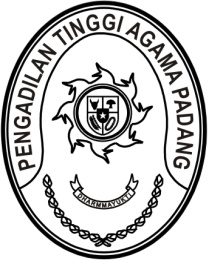 BERITA ACARA PENGUCAPAN SUMPAH	Nomor : W3-A/          /KP.04.6/9/2022Pada hari ini Senin tanggal 12 September 2022, saya Dr. Drs. H. Pelmizar, M.H.I. Ketua Pengadilan Tinggi Agama Padang, dengan disaksikan oleh:1. Drs. H. Syafri Amrul, M.H.I.		: Hakim Tinggi Pengadilan Tinggi Agama Padang 2. Drs. H. Amridal, S.H., M.A.		: Hakim Tinggi Pengadilan Tinggi Agama Padangtelah mengambil sumpah :Saudara	: Drs. Mahmud Dongoran, M.H.		      NIP. 196705141993031005berdasarkan Keputusan Ketua Mahkamah Agung Republik Indonesia Nomor 248/KMA/SK/VIII/2022 tanggal 23 Agustus 2022 telah diangkat dalam jabatan Ketua Pengadilan Agama Padang Kelas IA dan telah dilantik pada tanggal 12 September 2022, berdasarkan pasal 16 Undang-Undang 
Nomor 7 Tahun 1989 tentang Peradilan Agama sebagaimana telah diubah terakhir dengan Undang-Undang Nomor 50 Tahun 2009 wajib bersumpah, sumpah mana telah diucapkan dihadapan kami yang berbunyi sebagai berikut :“Demi Allah““Saya bersumpah, bahwa Saya akan memenuhi kewajiban sebagai Ketua Pengadilan Agama Padang Kelas IA dengan sebaik-baiknya dan seadil-adilnya, memegang teguh 
Undang-Undang Dasar Negara Republik Indonesia Tahun 1945, dan menjalankan segala peraturan Perundang-Undangan dengan selurus-lurusnya menurut Undang-Undang Dasar Negara Republik Indonesia Tahun 1945, serta berbakti kepada nusa dan bangsa”.Demikianlah Berita Acara ini dibuat dan ditanda tangani oleh kami yang mengambil sumpah, saksi-saksi dan yang disumpah.		Yang mengambil sumpah	Yang disumpah	Ketua Pengadilan Tinggi Agama Padang	Drs. Mahmud Dongoran, M.H.	Dr. Drs. H. Pelmizar, M.H.I.Saksi – saksi 	Saksi I :	Saksi II :	Drs. H. Syafri Amrul, M.H.I.	 Drs. H. Amridal, S.H., M.A.BERITA ACARA PENGUCAPAN SUMPAH	Nomor : W3-A/          /KP.04.6/9/2022Pada hari ini Senin tanggal 12 September 2022, saya Dr. Drs. H. Pelmizar, M.H.I. Ketua Pengadilan Tinggi Agama Padang, dengan disaksikan oleh:1. Drs. H. Syafri Amrul, M.H.I.		: Hakim Tinggi Pengadilan Tinggi Agama Padang 2. Drs. H. Amridal, S.H., M.A.		: Hakim Tinggi Pengadilan Tinggi Agama Padangtelah mengambil sumpah :Saudara	: Anneka Yosihilma, S.H., M.H.		      NIP. 197602122001122004berdasarkan Keputusan Ketua Mahkamah Agung Republik Indonesia Nomor 248/KMA/SK/VIII/2022 tanggal 23 Agustus 2022 telah diangkat dalam jabatan Ketua Pengadilan Agama Pariaman Kelas IB dan telah dilantik pada tanggal 12 September 2022, berdasarkan pasal 16 Undang-Undang 
Nomor 7 Tahun 1989 tentang Peradilan Agama sebagaimana telah diubah terakhir dengan Undang-Undang Nomor 50 Tahun 2009 wajib bersumpah, sumpah mana telah diucapkan dihadapan kami yang berbunyi sebagai berikut :“Demi Allah““Saya bersumpah, bahwa Saya akan memenuhi kewajiban sebagai Ketua Pengadilan Agama Pariaman Kelas IB dengan sebaik-baiknya dan seadil-adilnya, memegang teguh 
Undang-Undang Dasar Negara Republik Indonesia Tahun 1945, dan menjalankan segala peraturan Perundang-Undangan dengan selurus-lurusnya menurut Undang-Undang Dasar Negara Republik Indonesia Tahun 1945, serta berbakti kepada nusa dan bangsa”.Demikianlah Berita Acara ini dibuat dan ditanda tangani oleh kami yang mengambil sumpah, saksi-saksi dan yang disumpah.		Yang mengambil sumpah	Yang disumpah	Ketua Pengadilan Tinggi Agama Padang	Anneka Yosihilma, S.H., M.H.	Dr. Drs. H. Pelmizar, M.H.I.Saksi – saksi 	Saksi I :	Saksi II :	Drs. H. Syafri Amrul, M.H.I.	 Drs. H. Amridal, S.H., M.A.BERITA ACARA PENGUCAPAN SUMPAH	Nomor : W3-A/          /KP.04.6/9/2022Pada hari ini Senin tanggal 12 September 2022, saya Dr. Drs. H. Pelmizar, M.H.I. Ketua Pengadilan Tinggi Agama Padang, dengan disaksikan oleh:1. Drs. H. Syafri Amrul, M.H.I.		: Hakim Tinggi Pengadilan Tinggi Agama Padang 2. Drs. H. Amridal, S.H., M.A.		: Hakim Tinggi Pengadilan Tinggi Agama Padangtelah mengambil sumpah :Saudara	: Zakiyah Ulya, S.H.I.		      NIP. 198304202006042001berdasarkan Keputusan Ketua Mahkamah Agung Republik Indonesia Nomor 248/KMA/SK/VIII/2022 tanggal 23 Agustus 2022 telah diangkat dalam jabatan Ketua Pengadilan Agama Padang Panjang Kelas II dan telah dilantik pada tanggal 12 September 2022, berdasarkan pasal 16 Undang-Undang 
Nomor 7 Tahun 1989 tentang Peradilan Agama sebagaimana telah diubah terakhir dengan Undang-Undang Nomor 50 Tahun 2009 wajib bersumpah, sumpah mana telah diucapkan dihadapan kami yang berbunyi sebagai berikut :“Demi Allah““Saya bersumpah, bahwa Saya akan memenuhi kewajiban sebagai Ketua Pengadilan Agama Padang Panjang Kelas II dengan sebaik-baiknya dan seadil-adilnya, memegang teguh 
Undang-Undang Dasar Negara Republik Indonesia Tahun 1945, dan menjalankan segala peraturan Perundang-Undangan dengan selurus-lurusnya menurut Undang-Undang Dasar Negara Republik Indonesia Tahun 1945, serta berbakti kepada nusa dan bangsa”.Demikianlah Berita Acara ini dibuat dan ditanda tangani oleh kami yang mengambil sumpah, saksi-saksi dan yang disumpah.		Yang mengambil sumpah	Yang disumpah	Ketua Pengadilan Tinggi Agama Padang	Zakiyah Ulya, S.H.I.	Dr. Drs. H. Pelmizar, M.H.I.Saksi – saksi 	Saksi I :	Saksi II :	Drs. H. Syafri Amrul, M.H.I.	 Drs. H. Amridal, S.H., M.A.BERITA ACARA PENGUCAPAN SUMPAH	Nomor : W3-A/          /KP.04.6/9/2022Pada hari ini Senin tanggal 12 September 2022, saya Dr. Drs. H. Pelmizar, M.H.I. Ketua Pengadilan Tinggi Agama Padang, dengan disaksikan oleh:1. Drs. H. Syafri Amrul, M.H.I.		: Hakim Tinggi Pengadilan Tinggi Agama Padang 2. Drs. H. Amridal, S.H., M.A.		: Hakim Tinggi Pengadilan Tinggi Agama Padangtelah mengambil sumpah :Saudara	: Rika Hidayati, S.Ag., M.H.I.		      NIP. 197908092001122002berdasarkan Keputusan Ketua Mahkamah Agung Republik Indonesia Nomor 248/KMA/SK/VIII/2022 tanggal 23 Agustus 2022 telah diangkat dalam jabatan Ketua Pengadilan Agama Tanjung Pati Kelas IB dan telah dilantik pada tanggal 12 September 2022, berdasarkan pasal 16 Undang-Undang 
Nomor 7 Tahun 1989 tentang Peradilan Agama sebagaimana telah diubah terakhir dengan Undang-Undang Nomor 50 Tahun 2009 wajib bersumpah, sumpah mana telah diucapkan dihadapan kami yang berbunyi sebagai berikut :“Demi Allah““Saya bersumpah, bahwa Saya akan memenuhi kewajiban sebagai Ketua Pengadilan Agama Tanjung Pati Kelas IB dengan sebaik-baiknya dan seadil-adilnya, memegang teguh 
Undang-Undang Dasar Negara Republik Indonesia Tahun 1945, dan menjalankan segala peraturan Perundang-Undangan dengan selurus-lurusnya menurut Undang-Undang Dasar Negara Republik Indonesia Tahun 1945, serta berbakti kepada nusa dan bangsa”.Demikianlah Berita Acara ini dibuat dan ditanda tangani oleh kami yang mengambil sumpah, saksi-saksi dan yang disumpah.		Yang mengambil sumpah	Yang disumpah	Ketua Pengadilan Tinggi Agama Padang	Rika Hidayati, S.Ag., M.H.I.	Dr. Drs. H. Pelmizar, M.H.I.Saksi – saksi 	Saksi I :	Saksi II :	Drs. H. Syafri Amrul, M.H.I.	 Drs. H. Amridal, S.H., M.A.BERITA ACARA PENGUCAPAN SUMPAH	Nomor : W3-A/          /KP.04.6/9/2022Pada hari ini Senin tanggal 12 September 2022, saya Dr. Drs. H. Pelmizar, M.H.I. Ketua Pengadilan Tinggi Agama Padang, dengan disaksikan oleh:1. Drs. H. Syafri Amrul, M.H.I.		: Hakim Tinggi Pengadilan Tinggi Agama Padang 2. Drs. H. Amridal, S.H., M.A.		: Hakim Tinggi Pengadilan Tinggi Agama Padangtelah mengambil sumpah :Saudara	: H. Fahmi R., S.Ag., M.H.I.		      NIP. 197312132000031001berdasarkan Keputusan Ketua Mahkamah Agung Republik Indonesia Nomor 248/KMA/SK/VIII/2022 tanggal 23 Agustus 2022 telah diangkat dalam jabatan Ketua Pengadilan Agama Bukittinggi Kelas IB dan telah dilantik pada tanggal 12 September 2022, berdasarkan pasal 16 Undang-Undang 
Nomor 7 Tahun 1989 tentang Peradilan Agama sebagaimana telah diubah terakhir dengan Undang-Undang Nomor 50 Tahun 2009 wajib bersumpah, sumpah mana telah diucapkan dihadapan kami yang berbunyi sebagai berikut :“Demi Allah““Saya bersumpah, bahwa Saya akan memenuhi kewajiban sebagai Ketua Pengadilan Agama Bukittinggi Kelas IB dengan sebaik-baiknya dan seadil-adilnya, memegang teguh 
Undang-Undang Dasar Negara Republik Indonesia Tahun 1945, dan menjalankan segala peraturan Perundang-Undangan dengan selurus-lurusnya menurut Undang-Undang Dasar Negara Republik Indonesia Tahun 1945, serta berbakti kepada nusa dan bangsa”.Demikianlah Berita Acara ini dibuat dan ditanda tangani oleh kami yang mengambil sumpah, saksi-saksi dan yang disumpah.		Yang mengambil sumpah	Yang disumpah	Ketua Pengadilan Tinggi Agama Padang	H. Fahmi R., S.Ag., M.H.I.	Dr. Drs. H. Pelmizar, M.H.I.Saksi – saksi 	Saksi I :	Saksi II :	Drs. H. Syafri Amrul, M.H.I.	 Drs. H. Amridal, S.H., M.A.BERITA ACARA PENGUCAPAN SUMPAH	Nomor : W3-A/          /KP.04.6/9/2022Pada hari ini Senin tanggal 12 September 2022, saya Dr. Drs. H. Pelmizar, M.H.I. Ketua Pengadilan Tinggi Agama Padang, dengan disaksikan oleh:1. Drs. H. Syafri Amrul, M.H.I.		: Hakim Tinggi Pengadilan Tinggi Agama Padang 2. Drs. H. Amridal, S.H., M.A.		: Hakim Tinggi Pengadilan Tinggi Agama Padangtelah mengambil sumpah :Saudara	: Muhammad Rais, S.Ag., M.Si.		      NIP. 197505272006041003berdasarkan Keputusan Ketua Mahkamah Agung Republik Indonesia Nomor 248/KMA/SK/VIII/2022 tanggal 23 Agustus 2022 telah diangkat dalam jabatan Ketua Pengadilan Agama Sawahlunto Kelas II dan telah dilantik pada tanggal 12 September 2022, berdasarkan pasal 16 Undang-Undang 
Nomor 7 Tahun 1989 tentang Peradilan Agama sebagaimana telah diubah terakhir dengan Undang-Undang Nomor 50 Tahun 2009 wajib bersumpah, sumpah mana telah diucapkan dihadapan kami yang berbunyi sebagai berikut :“Demi Allah““Saya bersumpah, bahwa Saya akan memenuhi kewajiban sebagai Ketua Pengadilan Agama Sawahlunto Kelas II dengan sebaik-baiknya dan seadil-adilnya, memegang teguh 
Undang-Undang Dasar Negara Republik Indonesia Tahun 1945, dan menjalankan segala peraturan Perundang-Undangan dengan selurus-lurusnya menurut Undang-Undang Dasar Negara Republik Indonesia Tahun 1945, serta berbakti kepada nusa dan bangsa”.Demikianlah Berita Acara ini dibuat dan ditanda tangani oleh kami yang mengambil sumpah, saksi-saksi dan yang disumpah.		Yang mengambil sumpah	Yang disumpah	Ketua Pengadilan Tinggi Agama Padang	Muhammad Rais, S.Ag., M.Si.	Dr. Drs. H. Pelmizar, M.H.I.Saksi – saksi 	Saksi I :	Saksi II :	Drs. H. Syafri Amrul, M.H.I.	 Drs. H. Amridal, S.H., M.A.BERITA ACARA PENGUCAPAN SUMPAH	Nomor : W3-A/          /KP.04.6/9/2022Pada hari ini Senin tanggal 12 September 2022, saya Dr. Drs. H. Pelmizar, M.H.I. Ketua Pengadilan Tinggi Agama Padang, dengan disaksikan oleh:1. Drs. H. Syafri Amrul, M.H.I.		: Hakim Tinggi Pengadilan Tinggi Agama Padang 2. Drs. H. Amridal, S.H., M.A.		: Hakim Tinggi Pengadilan Tinggi Agama Padangtelah mengambil sumpah :Saudara	: Darda Aristo, S.H.I.		      NIP. 197902012007041001berdasarkan Keputusan Ketua Mahkamah Agung Republik Indonesia Nomor 248/KMA/SK/VIII/2022 tanggal 23 Agustus 2022 telah diangkat dalam jabatan Ketua Pengadilan Agama Maninjau Kelas II dan telah dilantik pada tanggal 12 September 2022, berdasarkan pasal 16 Undang-Undang 
Nomor 7 Tahun 1989 tentang Peradilan Agama sebagaimana telah diubah terakhir dengan Undang-Undang Nomor 50 Tahun 2009 wajib bersumpah, sumpah mana telah diucapkan dihadapan kami yang berbunyi sebagai berikut :“Demi Allah““Saya bersumpah, bahwa Saya akan memenuhi kewajiban sebagai Ketua Pengadilan Agama Maninjau Kelas II dengan sebaik-baiknya dan seadil-adilnya, memegang teguh 
Undang-Undang Dasar Negara Republik Indonesia Tahun 1945, dan menjalankan segala peraturan Perundang-Undangan dengan selurus-lurusnya menurut Undang-Undang Dasar Negara Republik Indonesia Tahun 1945, serta berbakti kepada nusa dan bangsa”.Demikianlah Berita Acara ini dibuat dan ditanda tangani oleh kami yang mengambil sumpah, saksi-saksi dan yang disumpah.		Yang mengambil sumpah	Yang disumpah	Ketua Pengadilan Tinggi Agama Padang	Darda Aristo, S.H.I.	Dr. Drs. H. Pelmizar, M.H.I.Saksi – saksi 	Saksi I :	Saksi II :	Drs. H. Syafri Amrul, M.H.I.	 Drs. H. Amridal, S.H., M.A.BERITA ACARA PENGUCAPAN SUMPAH	Nomor : W3-A/          /KP.04.6/9/2022Pada hari ini Senin tanggal 12 September 2022, saya Dr. Drs. H. Pelmizar, M.H.I. Ketua Pengadilan Tinggi Agama Padang, dengan disaksikan oleh:1. Drs. H. Syafri Amrul, M.H.I.		: Hakim Tinggi Pengadilan Tinggi Agama Padang 2. Drs. H. Amridal, S.H., M.A.		: Hakim Tinggi Pengadilan Tinggi Agama Padangtelah mengambil sumpah :Saudara	: Nurhema, S.Ag., M.Ag.		      NIP. 197604201998022001berdasarkan Keputusan Ketua Mahkamah Agung Republik Indonesia Nomor 248/KMA/SK/VIII/2022 tanggal 23 Agustus 2022 telah diangkat dalam jabatan Ketua Pengadilan Agama Payakumbuh Kelas IB dan telah dilantik pada tanggal 12 September 2022, berdasarkan pasal 16 Undang-Undang 
Nomor 7 Tahun 1989 tentang Peradilan Agama sebagaimana telah diubah terakhir dengan Undang-Undang Nomor 50 Tahun 2009 wajib bersumpah, sumpah mana telah diucapkan dihadapan kami yang berbunyi sebagai berikut :“Demi Allah““Saya bersumpah, bahwa Saya akan memenuhi kewajiban sebagai Ketua Pengadilan Agama Payakumbuh Kelas IB dengan sebaik-baiknya dan seadil-adilnya, memegang teguh 
Undang-Undang Dasar Negara Republik Indonesia Tahun 1945, dan menjalankan segala peraturan Perundang-Undangan dengan selurus-lurusnya menurut Undang-Undang Dasar Negara Republik Indonesia Tahun 1945, serta berbakti kepada nusa dan bangsa”.Demikianlah Berita Acara ini dibuat dan ditanda tangani oleh kami yang mengambil sumpah, saksi-saksi dan yang disumpah.		Yang mengambil sumpah	Yang disumpah	Ketua Pengadilan Tinggi Agama Padang	Nurhema, S.Ag., M.Ag.	Dr. Drs. H. Pelmizar, M.H.I.Saksi – saksi 	Saksi I :	Saksi II :	Drs. H. Syafri Amrul, M.H.I.	 Drs. H. Amridal, S.H., M.A.BERITA ACARA PENGUCAPAN SUMPAH	Nomor : W3-A/          /KP.04.6/9/2022Pada hari ini Senin tanggal 12 September 2022, saya Dr. Drs. H. Pelmizar, M.H.I. Ketua Pengadilan Tinggi Agama Padang, dengan disaksikan oleh:1. Drs. H. Syafri Amrul, M.H.I.		: Hakim Tinggi Pengadilan Tinggi Agama Padang 2. Drs. H. Amridal, S.H., M.A.		: Hakim Tinggi Pengadilan Tinggi Agama Padangtelah mengambil sumpah :Saudara	: Sri Fortuna Dewi, S.Ag., M.H.		      NIP. 197409202006042003berdasarkan Keputusan Ketua Mahkamah Agung Republik Indonesia Nomor 248/KMA/SK/VIII/2022 tanggal 23 Agustus 2022 telah diangkat dalam jabatan Ketua Pengadilan Agama Painan Kelas II dan telah dilantik pada tanggal 12 September 2022, berdasarkan pasal 16 Undang-Undang 
Nomor 7 Tahun 1989 tentang Peradilan Agama sebagaimana telah diubah terakhir dengan Undang-Undang Nomor 50 Tahun 2009 wajib bersumpah, sumpah mana telah diucapkan dihadapan kami yang berbunyi sebagai berikut :“Demi Allah““Saya bersumpah, bahwa Saya akan memenuhi kewajiban sebagai Ketua Pengadilan Agama Painan Kelas II dengan sebaik-baiknya dan seadil-adilnya, memegang teguh 
Undang-Undang Dasar Negara Republik Indonesia Tahun 1945, dan menjalankan segala peraturan Perundang-Undangan dengan selurus-lurusnya menurut Undang-Undang Dasar Negara Republik Indonesia Tahun 1945, serta berbakti kepada nusa dan bangsa”.Demikianlah Berita Acara ini dibuat dan ditanda tangani oleh kami yang mengambil sumpah, saksi-saksi dan yang disumpah.		Yang mengambil sumpah	Yang disumpah	Ketua Pengadilan Tinggi Agama Padang	Sri Fortuna Dewi, S.Ag., M.H.	Dr. Drs. H. Pelmizar, M.H.I.Saksi – saksi 	Saksi I :	Saksi II :	Drs. H. Syafri Amrul, M.H.I.	 Drs. H. Amridal, S.H., M.A.